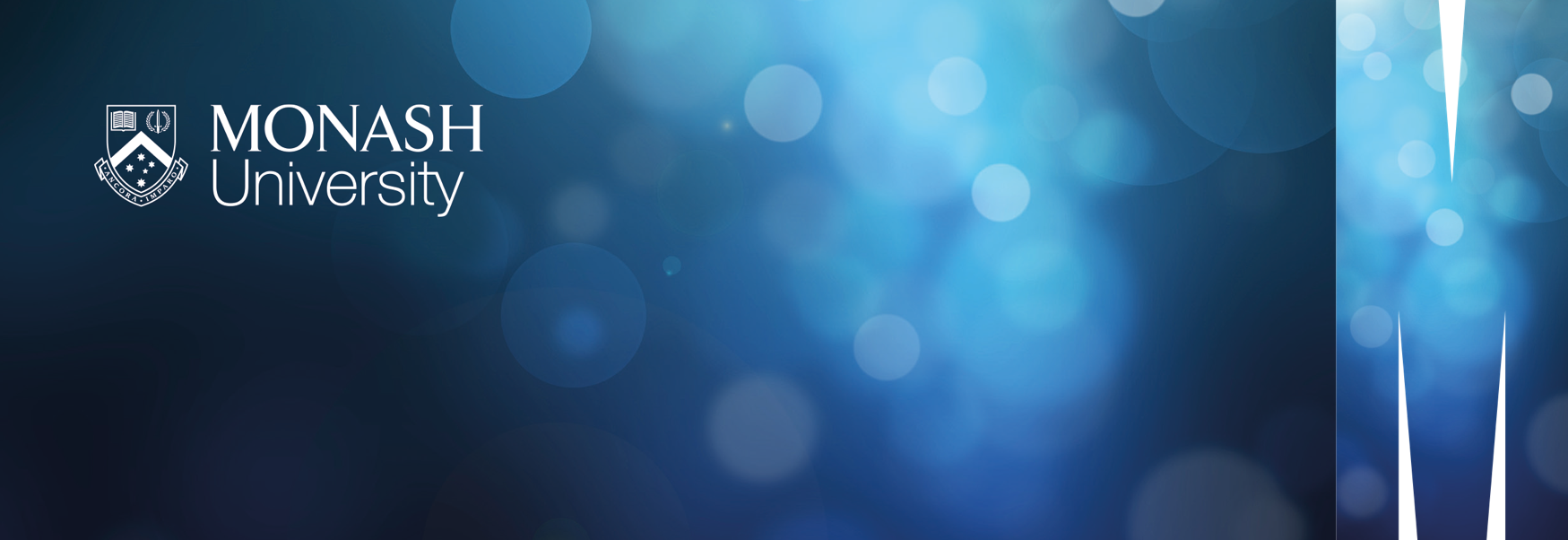 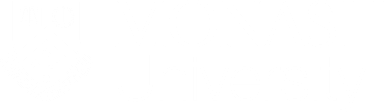 +-Version ControlDocument Purpose To describe the protocol for collection, cleaning, storage, and sharing of qualitative and quantitative data generated through the OPTIMISE project. Project GovernanceData organisation, documentation and storageData sharing and access policyAppendix A: OPTIMISE datasets1Short term = for use by researchers during OPTIMISE study 2Long term = to be shared after OPTIMISE study 3Availbility: A: freely available; B: available to reasonable requests; C: availability restricted to OPTIMISE team; D: not available.4Use requirements: A: no requirements; B: Co-I must be listed as author; N/A: data not available.NameAffiliation/RoleVersionDate Last reviewedSummary of changesKatrina LongMonash University1.010/12/2020NameAffiliation/ RoleStart date01st February 2016End date31st May 2020Funding sourceNHMRC Partnerships for Better Health Scheme (2015, Round 2)Grant number 1106372InvestigatorsProf. Grant RussellProf. Mark HarrisA/Prof. Virginia LewisProf. Helena TeedeProf. William HoggProf. Kevin PottieProf. Graham MeadowsDr Joanne EnticottDr. Jenny AdvocatDr. I-Hao ChengCollaboratorsMonash HealthCohealthVictorian Department of Health and Human ServicesVictorian Refugee Health NetworkNSW Refugee Health Serviceenliven (trading name for South Eastern Health Care Partnership)North Western Melbourne Primary Health NetworkSouth Western Sydney Primary Health NetworkAMES AustraliaSettlement Services Internationalthe Royal Australian College of General Practitionersthe Refugee Health Network of AustraliaData types and description(See Appendix A for specific details)QuantitativeSurvey data from practices (Practice Description Survey), individual practitioners (Practitioner Survey) and practice QI team (Refugee healthcare survey) Data is entered into Qualtrics, which can be download as Excel or SPSS files. Patient data from PENCS CAT4. Extracted in de-identified format from patient medical records and exported to Excel. Converted into SPSS for cleaning and into STATA for analysis.Service provision data from TIS National. Provided in de-identified Excel format by TIS National. Converted into SPSS for cleaning and analysis.QualitativeTranscripts from interviews with practice staff (GPs, nurses, receptionists and practice managers), practice facilitators, regional research officers and regional refugee service managers. Audio files provided in a range of formats. Transcripts stored in Word and uploaded to NVivo for analysis.Documentary sources including facilitator and research officer diaries, contact summary sheets and practice action plans. Raw data files stored as .pdf, .docx or .xlsx and uploaded to NVivo for analysis. Use of existing or 3rd party dataPatient data from PENCS CAT4. Extracted in de-identified format from patient medical records and exported to Excel. Service provision data from TIS National. Provided in de-identified Excel format. Converted into SPSS for cleaning and analysis.Tools or applications using to create, process or visualise the dataQuantitativeSurvey data entry using Qualtrics. Data processing and analysis via SPSS, STATA, Excel (some researchers will use other programs).QualitativeQualitative interviews –Word, Acrobat, any JPEG viewer, any audio player, NVivoDocumentary sources – Word, Excel, Acrobat, NVivo.Data checking and verificationAll data that is to be shared with investigators, staff, and students not listed on the Monash University ethics will be deidentified. Expected file formatsQuantitativeSPSS - Statistical Package for the Social Sciences (.sav) Stata (.dta)Microsoft Excel (.cvs, .xlsx, .xls)Qualitative NVivo (.nvp)Word (.doc, .docx)PDF (.pdf)  Audio (.mp3, .wma, .m4a) Size/amount of data< 1 TBData storage locationIdentifiable data will be stored locally (Monash University, LaTrobe University and UNSW) with filing and naming conventions to be determined locally. Complete datasets of identifiable aggregated data will be stored on the Monash University S Drive.Transborder flow of de-identified data has received ethical approval. Data retention and destructionsData will be kept in in secure storage for at least five years for ongoing research purposes.At the end of this period, paper records will be shredded and electronic records deleted in accordance with the appropriate university data destruction procedures.Data types and description	Publicly available dataPublic access will be provided for deidentified metadata that underlie the results reported in study publications (e.g. text, tables, figures, and appendices). We will also make available the statistical analysis plan and relevant statistical code. Availability will begin 6 months after and end 36 months following article publication and will be for proposals that have been approved by an independent review committee. Cleaned, de-identified copies of the following datasets will be made available to other researchers on request (see request protocol below). Data requests will be considered from June 1, 2021.Note that this dataset excludes data from participants who did not consent to future data use. The data will be provided with a data dictionary (quantitative data).Survey data from practices (Practice Description Survey), individual practitioners (Practitioner Survey) and practice QI team (Refugee healthcare survey). Provided as Excel or SPSS files.A node summary of qualitative data including node definitions and representative quotes. Complete datasetThe complete cleaned dataset will be made available to the current research team (i.e. researchers listed on the Monash University ethics). The data will be provided with a data dictionary (quantitative data) and/or coding summary description (qualitative data).The dataset includes:Survey data from practices (Practice Description Survey), individual practitioners (Practitioner Survey) and practice QI team (Refugee healthcare survey). Provided as Excel or SPSS files.Patient data from PENCS CAT4. Provided as SPSS files.Service provision data from TIS National. Provided as Excel or SPSS file.Transcripts from interviews with practice staff (GPs, nurses, receptionists and practice managers), practice facilitators, regional research officers and regional refugee service managers, coded according to the published protocol. Provided as an NVivo file.Documentary sources including facilitator and research officer diaries, contact summary sheets and practice action plans, coded according to the published protocol. Provided as an NVivo file.Terms and conditions of data accessData will be shared only for the purpose of health research and within the constraints of the consent under which the data were originally collected.Data version controlA master version of the qualitative and quantitative datasets (henceforth the original datasets), will be stored on bridges.monash.edu. This version should not be edited or modified.Approved users who wish to make changes to the original datasets for the purposes of analysis should create a copy of the original dataset. A copy of any edited dataset should be stored on the Bridges server and clearly labelled (e.g. OPTIMISE_qualitativedata_LaTrobe).Approved users must try to minimize the number of data copies that are created. Data access and sharingCurrent project investigators, staff and students will receive default “approved user” status and access to the data. Student users must be supervised by an investigator or project staff member. Data may not be transferred to any individual who is not an “approved user”. Data must be returned or destroyed in the event of a current project investigator, staff or student leaving the project without having an approved request for ongoing access. Data ethicsThe approved user must not attempt to identify any individual from the data provided. Approved users must not use the data in a way that is unlawful, harmful, or misleading.Supplied data must only be used for the proposed purpose.Supplied data should not be re-shared with external parties.Any links used to grant access to the data should not be re-shared with external parties.Approved users must not have a conflict of interest that may potentially influence their interpretation of any analyses.Approved users must have Ethics Committee approval. Ethics Committee approval is the responsibility of the requestor.In accordance with Monash University’s Health Privacy Principle HPP 9 for trans-border data flow, any data from this project sent to investigators outside of Monash University will display equivalent privacy laws to that of Monash University.The ethics, security, and privacy guidelines outlined in this protocol also apply to any copies of the original dataset.Terms and conditions of shared data publication Publication of PapersAny papers resulting from the secondary analysis of OPTIMISE data must be submitted to OPTIMISE investigators at least 30 days before it is submitted for publication. AuthorshipWhere possible, those using data collected by OPTIMISE authors should seek collaboration with those who collected the data. OPTIMISE researchers who collected the data should be invited to participate in secondary analyses and the development of the resulting manuscript, with appropriate authorship. It is expected that OPTIMISE investigators will be involved as collaborators on studies resulting from shared data and be offered co‐authorship on resulting publications or presentations. It may also be appropriate to acknowledge members of the original study staff who contributed directly to the original study.AcknowledgementsAuthors of secondary analyses must reference the source data to provide appropriate credit to those who generated it and allow searching for the studies it supported.Please provide a link to the original dataset whenever possible. Please cite the dataset following the applicable citation norms. In addition to a description of OPTIMISE data in the methods and citation of the appropriate published results, studies using OPTIMISE data should include the following acknowledgement sections in their manuscripts. Additional acknowledgements of OPTIMISE researchers and staff may also be appropriate.Research contribution acknowledgement statement:The scientific results reported in this article are based on data obtained as part of the OPTIMISE research program. Funding acknowledgement statement: The OPTIMISE project- implementing and evaluating a practice facilitation intervention in general practice settings is funded by the National Health and Medical Research Council (APP1106372). The information and opinions contained in this paper do not necessarily reflect the views or policy of these funding agencies.Hierarchy of access to complete dataset The ability to access and request data will be prioritized as follows:OPTIMISE investigatorsPast, present and future OPTIMISE staffPast, present and future OPTIMISE studentsResearchers affiliated with OPTIMISE partner organisationsOther researchers How requests should be madeData requests from Researchers affiliated with OPTIMISE partner organisations and other researchers will only be considered from June 1, 2021.Researchers desiring access to the publicly available data and supplementary project documents (e.g. statistical analysis plan, statistical code, qualitative coding structure) are strongly encouraged to first informally approach the study investigators to discuss the feasibility of data sharing. A data sharing request is to be submitted by email to Prof Grant Russell (grant.russell@monash.edu) for consideration. The request (2 pages max) should include the following: Name(s) of the requestorMultiple individuals may be listed as the requestor, provided that they are eligible to submit a data request, as outlined above.One individual should be assigned as the primary requestor. The primary requestor is responsible for submitting any data and analysis requests, and any associated correspondence. Objectives Why the requestor would like the dataWhat research question the requestor hopes to answer using the dataProposed Methodology How the requestor proposes to answer their research questionData outputs the analyses are expected to generateRelevant referencesFunding sourcesAny potential conflicts of interestPeer reviewed publications demonstrating the requestor’s ability to carry out the proposed analysesEvidence of Ethics Committee approval where appropriate. A data security planThe request for data sharing will be reviewed by Grant Russell, Mark Harris and Virginia Lewis, and determined based on available resources and competing priorities. Tools or applications used to share dataBridgesQuantitative and qualitative data will be stored on bridges.monash.edu. This is a cloud-based storage system that uses the secure servers at Monash University to store files. It can be accessed remotely by investigators and staff at Monash University and at external organizations. Data TypeSpecific dataShort term storage1Long term storage2Available to share3Special Use requirements4Specific ethical requirementsPatient Health DataPatient Health DataPatient Health DataPatient Health DataPatient Health DataPatient Health DataPatient Health DataRaw PENCS CAT4 extracts – one separate file per practice per extract timepoint; patient level dataRegionally-DN/ACleaned Patient Health DataPENCS CAT4 extracts deidentified, merged across all regions, practices and timepoints – patient level dataMonash University S DriveBridgesDN/AService provision dataTIS usage data deidentified and aggregated by practice and month – practice level dataMonash University S DriveBridgesB - Must be shared on Monash University platformsASurvey dataSurvey dataSurvey dataSurvey dataSurvey dataSurvey dataSurvey dataRaw Practice Description Survey – practice level dataRefugee Healthcare Survey – practice level dataIndividual Clinical Staff Survey – clinician level dataRegionally: Qualtrics, Excel, Paper copies -DN/ACleaned Practice Description Survey – practice level dataRefugee Healthcare Survey – practice level dataIndividual Clinical Staff Survey – clinician level dataAll de-identified and merged across all regions, practices and timepointsMonash University S DriveBridgesBAQualitative dataQualitative dataQualitative dataQualitative dataQualitative dataQualitative dataQualitative dataRaw Interview audio recordings transcripts with: Practice staff, Regional research officers, Facilitators, Service ManagersDocuments: Facilitator Diaries, Research Officer Diaries, Action PlansRegionally -DN/ACoded Interview audio recordings transcripts with: Practice staff, Regional research officers, Facilitators, Service ManagersDocuments: Facilitator Diaries, Research Officer Diaries, Action Plans Monash University S DriveBridgesBB